附件附件2021年湛江市知识产权拟资助名单（地理标志商标部分）2021年湛江市知识产权拟资助名单（地理标志商标部分）2021年湛江市知识产权拟资助名单（地理标志商标部分）2021年湛江市知识产权拟资助名单（地理标志商标部分）2021年湛江市知识产权拟资助名单（地理标志商标部分）2021年湛江市知识产权拟资助名单（地理标志商标部分）序号申报主体商标注册号商标图形商标种类资助金额（万元）1湛江市农林牧渔地标产品协会第37503200号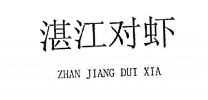 地理标志证明商标（第29类）20